«СОФИТ»
420097, Республика Татарстан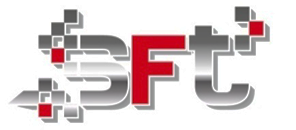 г. Казань,  ул. Л.Шмидта 35 А                                    тел. 8 (843) 290-33-84Совокупность Финансов Идей и Технологий	         e-mail:sofitt@list.ru/www.sft-kzn.ru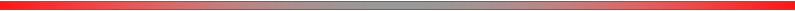 ОПРОСНЫЙ ЛИСТ ДЛЯ ПОДБОРА РЕЗЕРВУАРА/ЕМКОСТИОбъём и назначение резервуара/емкостиИсполнениеРазмещениеТехнические характеристикиДополнительные требования:__________________________________________________________________________________________________________________________________________________________________________________________________________________________________________Название объектаЗаказчикПроектная организацияКонтактное лицоТелефон (с кодом)e-mail Объем запаса, м3Хранение противопожарного запаса водыХранение топливаХранение химически агрессивных жидкостейХранение питьевой водыНакапливание стоковДругоеГоризонтальноеВертикальноеПодземноеНаземноеВ помещенииДругоеГлубина подводящего коллектора, ммДиаметр подводящего коллектора, мм